Драбівщина в роки Української революції 1917 – 1920 років1.Економічний розвиток Драбівщини Напередодні 1917р. в селах нинішнього Драбівського району нараховувалось 10958 селянських господарств із населенням 65861 чоловік, їм належало 53855 десятин землі. Від 1 до 6 десятин землі мали 5087 господарств. Були родини, які жили у чужих хатах - 786, безземельних було 1717 господарств, 749 господарств заробляли на прожиття із поденщини та зажину. Один селянин , працюючи косою, міг скосити півдесятини і більше хліба. Жнива тривали 15-20 днів. Урожайність становила 18-15 центнерів з гектара.Крім дрібних господарств, у районі існували великі господарства, яких було 124, їм належало 28882 десятини (241 десятина на господарство ). На дрібне селянське господарство припадало в середньому по 4,9 десятин. 4918 селянських господарств орендували землю у великих власників . Крім того, землю орендували Смілянський, Бобровицький, Носівський , Яготинський , Шрамківський цукрові заводи для вирощування цукрових буряків.Промисловість по переробці сільськогосподарської сировини була представлена невеликими  підприємствами. Діяло 1074 вітряки та 13 парових млинів, 5 просушок, 4 винокурні, пивоварні та цукрові заводи, льонотіпальна та паперова фабрики, 3 слюсарні майстерні, 13 олійниць ,14 цегельних заводів, 94 кузні. У селах працювали ткачі, шевці, кравці, шаповали, бондарі та люди інших професій.2. Боротьба за землю Історія боротьби селян району за землю розпочалась із боротьби за помірні орендні ціни на неї. Влітку 1917 року, коли розпочалися жнива, селяни вимагали оплачувати їм працю не грішми ,а зерном.Громадський комітет села Бойківщини, який очолював Д. Кубрушко, постановив орендувати для 77 сімей 100 десятин землі по 9,5 карбованця у землевласника. Г.Бондар пропонував свої умови оренди, за якими погоджувався здати 41 десятинну землі по 45,5 карбованця за десятину.Жителі Мехедівки та Деркачівки вимагали здачі землі в оренду без посередників. У вересні 1917року громадянський комітет села Бойківщина заборонив Смілянському цукрового заводу графів Бобринських орати орендовану ним землю на глибокий зяб, який весною 1918 року мав піти під сівбу цукрових буряків. Рішення бойківщинців активно підтримали інші села Білоусівськоі волості. 2 вересня Білоусівський волосний земельний комітет вирішив реквізувати вівсяну солому цього ж цукрозаводу з площі 330 десятин на станції Драбів.Безпальчівський волосний земельний комітет, який очолював Пустовіт, на початку червня 1917року виніс ухвалу взяти у землевласниці П. Гутковськоі в оренду для селян 50 десятин землі по 10 карбованців за десятину та сінокіс по 6 карбованців . Під виливом більшовицько-есерівсько агітації селяни Жорнокльовів почали захоплювати землю Лісаневича. Взагалі вересень 1917 року є початком самовільного захоплення землі селянами багатьох сіл району.Подібними методами восени 1917 року діяли й волосні земельні комітети Ковалівки, Кантакузівки, Капустинець. Так, на основі рішень волосного земельного комітету Ковалівський громадянський комітет припинив роботу на стодесятинній  площі, призначеній Шрамківському  цукрозаводу під сівбу цукрових буряків. 29 вересня за рішенням Бирлівського громадянського комітету селяни засіяли озимою 122 десятини в маєтку В.Благомислова, які Шрамківський цукрозавод орендував і вже підготував для сівби цукрових буряків весною 1918 р.2 жовтня 1917року комісар Центроцукру Веселовський телеграфував Золотоніському повітовому комісару продовольчому та земельному комітетам про те, що жителі Хоружівки, Рождественського ,Головатівки, Михайлівки, Деркачівки самовільно захопили орендовані у Кубліцького 2300 десятин, колегії П.Галагана - 1990, у Їльяшенка – 560 десятин землі, яка повинна була оратись під цукрові буряки.3.Воєнно – політичні подіїДо Драбівщини звістка про зречення царя Миколи II дійшла по телеграфних  дротах на залізничні станції  Кононівка та Драбово-Барятинська. Влітку 1917 року до Центральної Ради було обрано селянина із села Шеляхівки (нині входить до Шрамківки ) Довженка.І Універсал ЦР зачитувався і схвалювався на волосних з'їздах нинішнього Драбівського району – у селищі Драбів, селах Білоусівці, Великому Хуторі, Безпальчому, Кантакузівці, Ковалівці та Капустенцях. Він зачитувався у церквах і схвалювався прихожанам. Текст Універсалу вирішувався на видних місцях у селах.Створені у травні-червні 1917 року волосні земельні і сільські громадські комітети, весь час змінювали свій склад . Це був наслідок низької  політичної освіченості. Після жовтня 1917року розпочався масовий поділ земель великих власників,пограбування ферм, пасік, реманенту, будинків поміщиків та їхніх службовців. Саме з цього приводу скаржився поміщик Кочубей в полтавську губернську Раду 13 грудня 1917 року: «14, 15 і наступні дні листопада цього року села Безбородьки, Золотоніського повіту Полтавської губернії зовсім  розгромили належний мені маєток – хутір Рецюківщину того ж повіту. Причому, забрали худобу, пограбували і частково знищили пасіку, а також все майно мого будинку і деяких квартир службовців, пограбували всі запаси кормів і зерна, в тому числі й більшу частину посівного матеріалу».Такому ж розгрому піддалися економії Кочубея у  селі Коломиці, Голіцина у  селі Новомиколаївці. В обох маєтках загинули величезні бібліотеки з цінними книжками .У Новомиколаівській економії працювало чимало селян із Слободи Бирлівськоі. Рятуючись від населення, управляючий економією втік, не розрахувавшись із селянами. Тоді робітники економії, щоб якось компенсувати заробіток, навантажили мішки книгами і понесли додому. А стояв осінній дощовий день, розлилися калюжі. Щоб їх не обминати, селяни дістали з мішків книги і вимощували ними тротуари через калюжі. Інші ж книги селяни використовували на цигарки.Найбільшому розгрому піддалися промислові підприємства  селища Драбів,  сіл Ковалівки  та Бирлівки. У Драбові було знищено фабрику обгорткового паперу, льонотіпальну фабрику. У Ковалівці було знищено пивзавод Раковича, продукція якого на Міжнародних виставках у Парижі одержувала золоті медалі. У селі Мойсівці був розібраний будинок Т.Волховської, у якому не один раз бував Тарас  Шевченко.Єдиним підприємством, яке вціліло в цей час, був Шрамківський  цукровий завод . Керівництво заводу очолювали  соціал-демократи і есери. Вони зуміли стримали виступи робітників.Улітку 1918 року в селах району почало гуртуватись підпілля. У селі Михайлівці утворився підпільний повстанський комітет, який очолив Федот Садовий, у  селі Рождественському - Йосип Жало, у селі Вершині Згарській - Максим Сириця. Ці повстанкоми організувалися  із селян Великого Хутора, Павлівщини,  Михайлівки, пізніше це був  партизанський загін . Незабаром повстанці напали на склад зброї у Золотоноші, але були розігнані німецькими окупаційними військами.У селах Бирлівці й Кононівці було створено партизанський загін у кількості 40 чоловік. У грудні 1918 р. відбувся бій з німецькими окупантами біля села Безпальче.З серпня по грудень 1919 року села району захопили війська Денікіна. 3 січня 1920 року починається  відновлення партійно-більшовицьких осередків та  створення нових. 12 травня 1920 року у селі Демках створено першу в межах району комсомольську організацію, 28 червня - у селах Нехайки, Кантакузівка, Ковалівка, Бирлівка, у жовтні комуністичні осередки створюють у Драбові, у серпні - в Яворівці.Бій з німецькими військами в селі Безпальче, грудень 1918 рокуЦентральна Рада була розігнана німцями як сила, яка не змогла забезпечити виконання взятих на себе зобов’язань. На зміну їй приходить Гетьманат П.Скоропадського. Німців, які всіляко підтримували гетьмана, Україна цікавила в першу чергу як поставник дешевого продовольства. Окупаційна армія перетворилась на збирача продуктів. І з цими функціями справлялась дуже добре.8 грудня 1918 року завітали непрохані гості і в село Безпальче. О другій годині дня в село в'їхало 60 - 70 німців. Вони вже загубили свою зарозумілість, вириватись невеликими групами не наважувались. Роз'їхались по селу і стали підбирати господарства, де б можна було б розмістити на ночівлю солдат і коней. Надвечір вулицею Дубенці в село в'їхала німецька військова частина і обоз. Німці розмістилися на вулицях: Огреби, Сидорці, Сподини, Середня, Бути і в маєтку княгині Гутківської. В домі священика розмістилися офіцери і штаб. Основна частина німців розмістилася в селах Нехайки та Жорнокльови. Активісти села вирішили повідомити партизанський загін про прибуття німців і спільними силами їх роззброїти.Селянин Кива Юхим верхи на коні помчав у село Рацюківщину, де знаходився партизанський загін. Командиром загону був Куліш П.А., а його заступником Рубан О.М. Вони боролися за незалежну Україну і виступали під жовто-блакитними прапорами. За 2-3 дні в загін з Золотоноші прибув представник ревкому Гайдамака В.І. і підбурив партизан напасти на німців, щоб роззброїти їх. Куліш виступив проти, а також з ним ще 40 чоловік.Гайдамаку підтримала більшість. Куліша звільнили ,а на його місце обрали Рубана і прийняли рішення виступити проти німців під червоними прапорами.8 грудня, надвечір, в партизанський загін прибув Кива Юхим і сповістив, що в Безпальчому є німці. Після наради і короткої підготовки загін партизан в кількості 450 бійців піхоти і 40 вершників уночі перейшов до села Горобіївки, де було вирішено чекати розвідки. Швидко минав час. Не дочекавшись розвідки, Бицюра Т.П. сам розшукав на досвітках розвідника в с.Горобіївка. Той, п'яний, повідомив, що в Безпальчому німців тільки 200 чоловік, а решта в селах Жорнокльови та Нехайки. Насправді німців в селі було 500 чоловік. Приблизно о 4 годині ранку загін вийшов з Горобіївки і на світанку, ще не було і 5-ї години, партизани ввійшли до села  Безпальчого.Загін було поділено на три частини: першою керував Рубан О.М., другою – Бицюра Т.П., третьою керував Терещенко М.К.Першими в бій вступили партизани Рубана з південної сторони села.Вони наблизились до маєтку Гутківської і з ходу увірвались у двір. Але німці, побачивши партизан, пустили в хід кулемети. Командир загону, провівши розвідку боєм зрозумів, що німців повне село і що вони добре озброєні. Рубан наказує загонові під шаленим вогнем німців відступати до болота. Друга колона партизан під керівництвом Бицюри Т.П., розсипавшись цепом, почала наступ на село зі східної сторони. Вони зробили блискавичний наступ на вулицю Сподини, де знаходилися головні сили німців, що прикривали штаб у будинку священика. Як тільки пролунали перші постріли, з штабу негайно було направлено в село Жорнокльови двох вершників, які передали, що їхній гарнізон оточено партизанами і попросили їх на допомогу. Командир Бицюра дав наказ не відступати , а битися до останнього патрона. Проте сили були нерівними. В цей час із села Жорнокльовів прибула допомога в кількості 200 чоловік. Стрімкою атакою німцям удалося розділити загін Бицюри навпіл на розі вулиць Сподини - Бути. В окремих місцях зав'язався рукопашний бій. У перших рядах ударом багнета в груди був убитий Бицюра Т.,а його загін почав відступати.Третя колона Терещенка так і не вступила в бій із північної сторони села, бо була відрізана німцями з села.Жорнокльови, які поспішали на допомогу в село Безпальче. Під час бою в селі було 600 німців, діяло 20 кулеметів. Запеклий бій тривав більше трьох годин. О 9-й годині ранку окупанти почали відступати з села. Відступаючи, вони розпочали жорстоку розправу над населенням. Запалало село. Захоплених в полон жителів села  розстрілювали на місці, або гнали на гору Дубенці і там добивали. Над рештою активістів німці влаштували жорстоку розправу: їх вивели на площу в центрі села, били прикладами, потім одних розстріляли, а інших закололи багнетами. Сюди також привели Рубана О.М., він був поранений у шию,  з рани текла кров. Його жорстоко били, а потім вдарили багнетом у груди. Він дивом залишився живим після розправи. Закінчивши свою розправу, німці залишили село. Смертельно пораненого Рубана відправили до лікарні в с.Гельм'язів, а згодом на операцію в Золотоношу.Під час бою німці втратили 45 чоловік вбитими і 10 чоловік пораненими. Після бою німці відступили до  села Ташань, де похоронили своїх вбитих. Під час бою партизани втратили 29 чоловік. Похорони перетворилися на багатотисячний мітинг. Тільки з навколишніх сіл приїхало майже 2 тисячі чоловік. Також німці поранили 11 чоловік, спалили 48 хат і 43 господарські будівлі.Село МихайлівкаУжвій Наталія Михайлівна. Народна артистка СРСР, перша серед акторів України  Герой Соціалістичної Праці. Перш ніж пройти шлях від покликання до визнання, Наталія Михайлівна Ужвій вчилася  життя. Шлях на сцену починався з того, що вона навчала дітей. Восени 1919 року  приїхала в Михайлівку працювати у місцевій школі вчителькою. Характерним для тодішнього села Михайлівки були глиняні, вкриті соломою і очеретом хати, бездоріжжя. Час був неспокійний. Лютували банди. Кругом – розруха і голод.Однак, незважаючи на  це, школа працювала. Тодішня Михайлівська школа – звичайна селянська хата, яка ледве вміщувала своїх учнів. Було так тісно, що, як кажуть, ніде було  й яблуку впасти. Учні тоді об'єднувались не в класи, а в групи. В першій групі, в якій навчалось понад 60 юних михайлівчан, була вчителькою Наталія Михайлівна. Незабутнє враження у неї залишилося і про чудових простих людей Михайлівки. З особливою теплотою вона згадувала людей, в яких квартирувала. Вони ставились до неї, як до рідної дочки. Хазяїн, щоб  учителька дійшла по бездоріжжю до школи, давав їй свої, не її розміру чоботи. Господиня завжди пригощала запашними пиріжками з гарбузами і квасолею. Дуже подружилася молода вчителька з їхньою дочкою, якій тоді було років 17. Вони разом дуже часто співали українських пісень. Як згадувала пізніше Наталія Михайлівна, саме тоді, в Михайлівці, зародилась її мрія: присвятити своє життя сцені.Село ПерервинціУлітку 1920 року в селі було утворено Комітет незаможних селян, куди вступило 27 безземельних селян, а в 1922 році незаможники села послали на II - й Всеукраїнський з'їзд незаможників свого делегата Петра Миколайовича Гвоздика.Селище ШрамківкаПетро Тенянко – учитель зі Шрамківки, повернувшись із заслання у 1917 році влітку 1918 року, працює в Київській губерніальній народній управі.Турбується про розвиток освіти, опікується відкриттям шкіл із українською мовою навчання. Нині відомий документ, який підписали у 1918 році члени Київської губерніальної народної управи Г.Кириченко, Д.Одрина, П.Пожарський, І.Сніжний, М.Стасюк, А.Фещенко, В.Химерик. Проте, першим у цьому списку стоїть прізвище Голови губерніальної народної управи Симона Петлюри, сьомим - Петра Тенянка. Що це за документ? Це - звернення «До всіх урядових та громадських установ Української Народної Республік». У цьому зверненні йдеться про вшанування пам'яті великого співця українського народу Тараса Шевченка, про нагальну потребу догляду  його могили та навколишньої місцевості. У цьому документі намічено 15 пунктів, якими передбачалося заліснення Чернечої гори, виконання дренажних та меліоративних робіт, упорядкування території лавками, столиками, поглиблення фарватеру Дніпра, облаштування пристані, оголошення конкурсу на кращу огорожу біля могили поета. Впорядкування книжкового кіоску і тимчасових помешкань для прочан і туристів, облаштування бібліотеки, читальної зали і кабінету для праці письменників і художників, заснування поштово-телеграфної контори безпосередньо біля могили поета, зробити дамбу від Канева до могили , прокласти шосе, встановити і впорядкувати в українському стилі плавучий готель під горою, улаштувати на острові проти Чернечої гори пляж, завести човни, відкрити рятівничу станцію. Як видно з переказу цього документу, людина, яка підписала його, сповідувала українські державницькі настрої і переймалася роботою на благо Української Народної Республіки у 1918 році.Село КантакузівкаРоки 1917-1920 були часом, коли в селі йшла боротьба за владу. Влада в Києві змінювалася, як в калейдоскопі. Теж саме відбувалося і в селах.Найбільш організованими виявилися більшовики. В селі  був створений військово-революційний комітет. З утвердженням при владі більшовиків  було створено комітет бідноти, а згодом комітет незаможних селян, який очолив Крикун Степан Григорович. К.Н.С.- були повністю підпорядковані комуністам і виконували їх настанови. Позитивним в їх діяльності було те, що на основі земельного закону ними було передано селянам Кантакузівської волості 4828 десятин землі, яка раніше належала поміщикам.До колективізації Кантакузівка була звичайним селом. Центр Кантакузівської волості – селянські хати були малими, глинобитними, покритими соломою та очеретом. У багатьох із них не було необхідних меблів. Знаряддя праці здебільшого були з дерева. Огорожа від вигону з соняхів, очерету та жердин із лози. А в більшості й такої не було. Кращими будинками були: будинок волості, початкової школи, попівський та дяківський будинки. Вони були покриті залізом. В селі також було побудоване приміщення для охорони зерна, зроблене з дерева, покрите залізом. Туди зсипали зерно на посів, а також на випадок неврожайних років.У центрі села стояла дерев'яна церква на цегляному фундаменті.Вздовж вигону стояло 23 вітряки. Зараз їх не лишилося й одного, навіть як музейного експонату. Згідно закону, церква була відокремлена від держави, а школи – від церкви. Попівські доходи різко зменшилися.Священник, який виконував релігійні обряди в церкві, відмовився від духовного сану і пішов працювати в Бирлівський радгосп бухгалтером.Довгий час церква ніким не використовувалася. Односельчани в 1935 році вирішили розібрати її, а пригідний матеріал був використаний на громадські потреби. В центрі села, біля будинку волосної управи знаходився пам’ятник царю – визволителю Олександру II.Початком колективного господарювання можна вважати 1921 рік, коли в селі Семенівка виникає перша сільськогосподарська артіль. Артіль мала невеликого трактора. Це було велике диво на селі. Кожен хотів побачити його.Село КононівкаЄвген Харлампійович Чикаленко – патріот, меценат, один із творців Центральної Ради. Все життя Чикаленка – приклад того, як треба служити Україні не словом, а ділом. Фінанансував газету «Рада», журнал «Київська старовина». Давав, не вимагаючи нічого взамін. Йому багато разів пропонували високі посади, але він відмовлявся. Він казав: «Я рішучо нездатний, по своїй вдачі, до широкого публічного життя». Скромна людина, він завжди таким залишався. Будучи творцем Центральної Ради в 1917 році, він залишився просто як один із її членів, хоча йому пропонували посаду Міністра земельних справ. Йому також  пропонували  в 1918 році посаду гетьмана, він відмовився теж. Будучи на старість ліберально настроєним демократом, після загибелі Центральної Ради, рішуче скаже Михайлові Грушевському: «Краще б ти писав історію». Очевидно, він мав на думці прорахунки керівництва ЦР, які виявилися фатальними для всієї української справи.У 1919 році він емігрує спочатку до Австрії, тяжко хворіє, в нього виразка шлунка, переносить дві складні операції.Його син Левко з березня 1917 року – активний учасник українських мітингів, належав до УСДРП. Повернувшись до Києва у 1917 році, увійшов до складу виконавчого комітету Київської ради робітничих і солдатських депутатів. У квітні того ж року на Всеукраїнському національному конгресі,який відбувся  у Києві, обраний до складу Української Центральної Ради, обіймав посаду секретаря, а 8 квітня 1917 – член Малої Ради.У 1919 році Левко Євгенович – науковий співробітник Академії наук при владі українських партій – в міській управі, також викладав географію в київській гімназії на Лук'янівці. 1920 року його кандидатуру виставлено на посаду міністра праці в уряді Української народної республіки, однак він відмовився від цієї посади, залишившись радником міністра внутрішніх справ в уряді А.Ф.Саліковського. Мав тісні зв'язки з соціалістами-федералістами. Входив до складу делегацій на переговорах з адміралом Врангелем в Криму в 1920 році і з Савінковим у Варшаві. Після зустрічі з Врангелем прийняв рішення про еміграцію. Восени 1920 року переїхав до Тарнова, звідти – до Варшави. Його приватні колекції (близько 500 одиниць зберігання) потрапили до кабінету антропології та етнології ім. Ф. Вовка.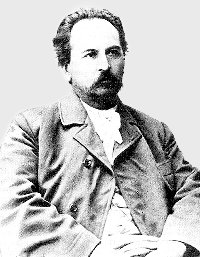 Євген Харлампійович Чикаленко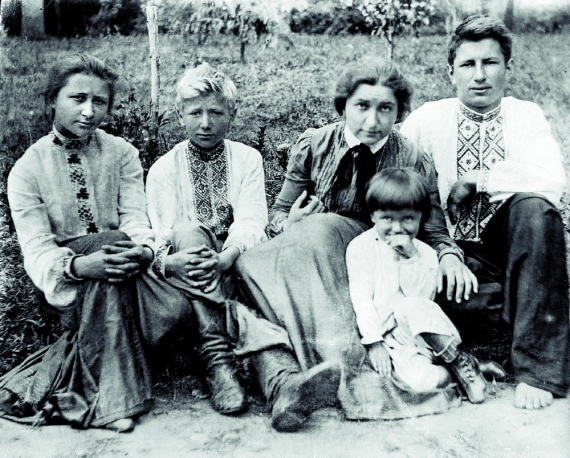 Діти Є.Х. Чикаленка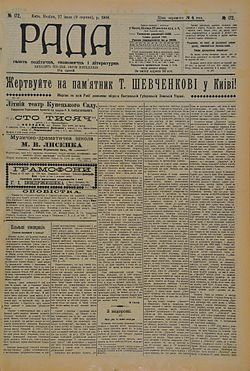 Газета «Рада» , яку фінансував Є.Х. ЧикаленкоСело  ЖорнокльовиЦей період в історії Драбівщини тісно пов'язаний з ім’ям відомого художника Івана Падалки.Іван Падалка став учнем Миргородської художньої школи імені М.Гоголя. За час навчання проявив себе як старанний, здібний учень. Після трьох років навчання в Миргородському художньому училищі, він навчається в Київському художньому училищі (1913 – 1917 рр.) та в Українській академії мистецтв в Києві ( 1917 – 1920 рр.). Його вчителем став професор М.Л. Бойчук, який в його долі відіграє надзвичайно важливу роль.До відомих його творів належать: розписи в так званих Луцьких казармах у Києві, зроблені 1919 року.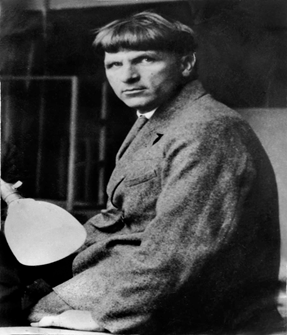 І.ПадалкаКолективізація в Драбівському районі	Перші колективні господарства на території  району з’явилися ще в 1919 році. Цього ж року на станції Драбів було створено сільськогосподарську артіль. Таке ж об’єднання виникло і в селі Великий Хутір. 10 липня 1920 року в  селі Кононівці в маєтках поміщиків Чикаленка та Абросимова було створено радгосп, членами якого стали 45 чоловік. Треба сказати, що до колективних господарств записувалися переважно селяни, які практично нічого не мали.  Самі колективні господарства виникали в маєтках поміщиків, які після приходу більшовиків змушені були тікати. В таких маєтках було все необхідне для господарювання: інвентар, тяглова сила.. Такі господарства виникали в більшості сіл  Драбівського району. Нестабільна ситуація в країні не сприяла їх зміцненню. Так вищезгадані артілі на станції Драбів та в  селі Великому Хуторі були розгромлені денікінцями в липні 1919 року, а Кононівський радгосп знищений петлюрівцями 20 липня 1920 року. 	Після остаточного захоплення влади більшовиками на Україні, рух на колективізацію посилився. Це була офіційна політика. Хоча держава надавала підтримку швидше моральну та ідеологічну. Організаторами колективних господарств ставали партійні осередки на селі, комітети незаможних селян. 1921 року створюються колгоспи в селах Демки, Бирлівка, Нехайки. У Драбові та Рецюківщині діяли радгоспи. В селі Семенівка було створено артіль імені Леніна. Колективні господарства мали різну назву: артілі, комуни, радгоспи . Різниця полягала в рівні усуспільненості землі, реманенту та результатів праці. Членство було добровільне ,а тому середняки та заможні селяни до колгоспів не поспішали. 	На 1927 рік в районі було: 5 комун, 8 колгоспів, ТСОЗів – 5. Функціонувала газета «Знання та праця» Пирятинського відділу РАТАУ, в 1921 році в статті «Кантакузівський комнезам працює» писала про те, що незаможники  села Кантакузівки добре організували та провели восени 1921 року молотьбу хліба. Завдяки заходам, вжитим Кантакузівським комнезамом, молотарки відремонтовано і пущено в хід. Урожай 1921 року на 42% вищий за 1914 рік. Як відзначали газети в Пирятинському повіті, попереду всіх волостей йшла Кантакузівська волость та волості сіл Демки, Нехайки, Ковалівка. 17 серпня 1921 року газета «Знання і праця» писала: «Тільки – но повідомили, що Кантакузівською волостю завезено 1000 пудів хліба». Звичайно, про голод 1921 року ніхто не писав. Село  МитлашівкаНа початку 20-х років у цьому селі перебував Президент Всеукраїнської Академії Наук Орест Левицький. Тут, на станції Драбів 9 травня 1922 року, на Драбівському дослідному полі, перебуваючи в гостях у сина Миколи Орестовича, котрий був директором цього поля, він помер.Відспівали його в дерев’яній козацькій церкві святого Миколая.Поховали Ореста Левицького в селі Митлашівка, на цвинтарі біля церкви. Церква діяла до середини 50-х років двадцятого століття, а потім була перетворена на склад, а в 80-х роках її зруйнували.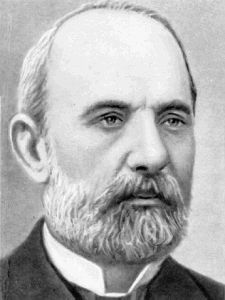 Орест Левицький